Session DetailsIntroductionThe Take-Off is an on-screen digital measuring system that measures lengths, areas and volumes from electronic drawings. These drawings may be CAD drawings (e.g. .dwg, .dwf), images (e.g. .tiff, .jpg, bmp), PDF’s or perhaps satellite photographs.PrerequisitesThis session has the following prerequisites:ConQuest software has been installed and configuredOSTO software has been installed and configuredRelevant User accounts have been setup on ConQuestDelegates are set up to receive remote training and have access to the training documentsAttendanceThis following people should be present during this session: The nominated  ConQuest usersAccess Group:  Software Trainer Consultant plus up to 6 Delegates  (min 2)TimingsThis session duration is 1/2 Day 09:30 to 12:30 AM or: 13:30 : 16:30 PMLearning Outcomes of  SessionThe expected outcomes of this session are:Useful SettingsCreate New ProjectPreparing to MeasureLooking at LayoutsCreating a MeasurementMeasuring areas in Point / Line Mode / PolylinesCounting with ObjectsViewing in 3DComparing  Drawings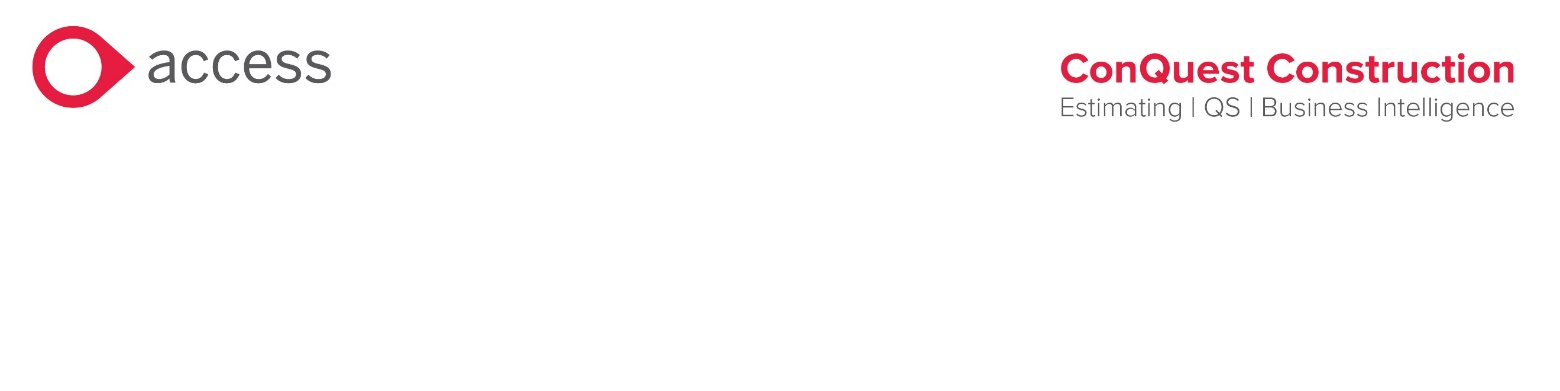 Using Measurements in EstimatingTopics CoveredThe Trainer will lead the session, which will cover how to:Setting Up OSTOOSTO Settings & OptionsSetting the CalibrationDrawings where the Scales needs to be calibratedDisplaying Measurements	
Measurement Types	Line Mode	Point Mode	Polylines	Measurement ID	Measurement ColoursMeasuring Vector PDF Drawings	Area Measurement	Length Measurement	Count Measurement	Adjusting Vector Measurements
Measuring CAD (.dwg type drawings)	Object Blocks	Measuring Component Centres	Measuring Part Lines



Comparing DrawingsLine ModeCount ModeOverlay Mode3D RepresentationIntergrating with ConQuest	Q Dims Window	Q Dims Dim Pad Total	Q Dims Functions	The Annotation Calculator	On Screen Take Off shortcut keys	